AGENDA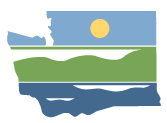 WRIA 14 Watershed Restoration and Enhancement Committee meetingAugust 13, 2020 | 9:00 a.m.-1:00 p.m. | committee website 
LocationWebEx ONLY*See bottom of agenda for WebEx informationCommittee ChairAngela Johnsonangela.johnson@ecy.wa.govHandoutsSummary of June and July MeetingsProject Workgroup Meeting SummaryGreen Diamond Ex-Officio StatementPolicy proposalsAdaptive Management Discussion GuideWelcome
9:00 a.m. | 10 minutes | GulickRoll call, introductionsApproval of June and July 2020 Meeting Summaries
9:10 a.m. | 15 minutes | Gulick | Decision
Handouts:  June 2020 Meeting Summary – REVISED
                     July 2020 Meeting SummaryUpdates and Announcements
9:25 a.m. |10 minutes | JohnsonGreen Diamond as Ex-Officio Member9:35 a.m. |5 minutes | Gulick, AllHandout: Green Diamond Ex-Officio StatementHear Green Diamond’s interestCommittee discussionDecision on whether to invite Green Diamond to be an ex-officio memberProjects
9:40 a.m. | 40 minutes | Johnson | DiscussionHandouts: Project Workgroup August Meeting Summary 	     Project Discussion Guide (will be uploaded by 8/10/20)Update on projects from project subgroupDiscuss action items and recommendations brought forward Update from HDR on offset quantificationUpdate on PGG’s water right analysis and MAR site analysisDiscuss options for moving forward with water right analysis dataDiscuss timeline/next steps for MAR analysisUpdate on project descriptions and WRE Plan project chapter (5)Discussion and next stepsPlan Development
10:20 a.m. | 15 minutes | JohnsonUpdate on revisions to chapters 1-3How is review of chapter 4 going?Questions/Discussion/Next stepsBREAK | 10:35 | 10 minutesAdaptive Management 10:45 a.m. |90 minutes | Gulick, Johnson | DiscussionHandouts:  Adaptive Management Discussion GuideOverviewTracking and MonitoringReportingAdaptationFunding StrategiesNext stepsPolicy Proposals12:15 p.m. |35 minutes | Gulick, Johnson | DiscussionHandouts:  Revised Proposals               Previous Versions of ProposalsUpdate on process/status of policy proposalsSquaxin Island Tribe Funding for Plan ImplementationMonitoring and ResearchSouth Sound Water StewardDrought Response ProgramISF updatesPermit-exempt Well Withdrawal LimitsStudy of County Planning Streamflow Restoration EffectivenessUpgrade Well ReportingWater Supply Data for Comprehensive Water PlanningCounty Policies to Promote Connections to Group A systemsComplianceWater Conservation Policy - Education And Incentives ProgramRevolving Loan and Grant Fund for Small Public Water SystemsWDFWProject TrackingWater conservation and educationCross-WRIA Water Conservation Statewide PolicyCross-WRIA Water Conservation Policy – Education and Incentives ProgramNew ProposalsSquaxin Island TribeLead Organization for Implementation Mason County-Wide Conservation Outreach ProgramSports Field Irrigation Conservation100 XeriscapesDiscussion and next stepsPublic Comment
12:50 p.m. | 5 minutes | GulickNext Steps and Adjournment12:55 p.m. | 5 minutes | Gulick, JohnsonNext meeting – September 10, 2020 9:00 a.m. to 1: 00 p.m. on WebEx*
*Future meetings will be held via WebEx until further notice.  